PONTIFICIA‌ ‌UNIVERSIDAD‌ ‌
CATÓLICA‌ ‌DEL‌ ‌PERÚFACULTAD DE CIENCIAS Y ARTES DE LA COMUNICACIÓN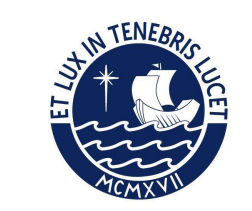 ‌ Título completo del trabajo de suficiencia profesional[Sólo colocar en mayúsculas los nombres propios] Trabajo de suficiencia profesional para obtener el título profesional de Licenciado(a) en [COLOCAR SU ESPECIALIDAD] que presenta:Nombres y Apellidos del autor(a)[Según el registro de su DNI]‌ ‌Asesor(a): Nombres y Apellidos completos del asesor(a)Lima, Año